CALENDARIO SEMANAL DE LA FACULTAD DE CIENCIAS POLÍTICAS Y SOCIALESSemana del 12 al 17 de Junio de 2017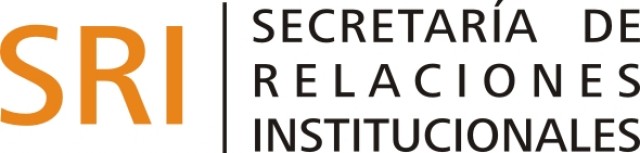 HorarioActividadlunes121212martes131313miércoles16 hsCharla informativa de Movilidad Estudiantil (Aula 2 de Posgrado)141416:30 hsSeminario Optativo de Posgrado: “Max Weber 14Vigencia de un clásico y la actitud de su mirada14sociológica” (Aula 1 de Posgrado)jueves3º Jornadas de Sociología  15  15  15viernes3º Jornadas de Sociología161615 hsTaller de Relato Deportivo (Estudio de Radio) 16    sábado171717